Statistische Verfahren für visuell erfaSSte MerkmaleVom Verbandsbüro erstelltes DokumentHaftungsausschluss:  dieses Dokument gibt nicht die Grundsätze oder eine Anleitung der UPOV wiederZUSAMMENFASSUNG	Zweck dieses Dokuments ist es, über die Entwicklungen betreffend „Statistische Verfahren für visuell erfaßte Merkmale“ zu berichten.	Der TC wird ersucht:	a)	daran zu erinnern, daß der TC vereinbart hat, daß die geeignete Bezeichnung und Verfassung von Anleitung zu dem von Sachverständigen aus Dänemark und Polen entwickelten Verfahren geprüft werden sollten, sobald weitere Erfahrungen gemacht worden seien und Software zur Erleichterung von dessen Anwendung bei der DUS-Prüfung verfügbar sei;	b)	zur Kenntnis zu nehmen, daß die TWC auf ihrer sechsunddreißigsten Tagung kein Dokument zur Erörterung unter diesem Tagesordnungspunkt erhalten hat, wie in Absatz 14 dargelegt; und 	c)	zur Kenntnis zu nehmen, daß die TWC vereinbart hat, einen Tagesordnungspunkt zu diesem Thema zur Erörterung auf ihrer siebenunddreißigsten Tagung aufzunehmen, wie in Absatz 15 dargelegt.	In diesem Dokument werden folgende Abkürzungen verwendet:	TC:		Technischer Ausschuß	TWC:		Technische Arbeitsgruppe für Automatisierung und Computerprogramme	Der Aufbau dieses Dokuments ist wie folgt:HINTERGRUND	Der Hintergrund dieser Angelegenheit ist in Dokument TC/53/24, „Statistische Verfahren für visuell erfaßte Merkmale“ dargelegt.Entwicklungen im Jahr 2017Technischer Ausschuss	Der TC prüfte auf seiner dreiundfünfzigsten Tagung vom 3. bis zum 5. April 2017 in Genf das Dokument TC/53/24 „Statistische Verfahren für visuell erfaßte Merkmale“ (vergleiche Dokument TC/53/31 „Bericht”, Absätze 193 bis196).	Der TC nahm zur Kenntnis, daß ein Sachverständiger aus Frankreich der TWC auf ihrer fünfunddreißigsten Tagung im Jahr 2017 Bericht über die Studie zur Entwicklung von Software zur Umsetzung des von Sachverständigen aus Dänemark und Polen entwickelten Verfahrens erstatten würde.	Der TC vereinbarte, daß die geeignete Bezeichnung und Verfassung von Anleitung zu dem von Sachverständigen aus Dänemark und Polen entwickelten Verfahren geprüft werden sollten, sobald weitere Erfahrungen gemacht worden seien und Software zur Erleichterung von dessen Anwendung bei der DUS-Prüfung verfügbar sei.	Der TC nahm zur Kenntnis, daß China auf der vierunddreißigsten Tagung der TWC ein Referat gehalten habe, um die in dem DUSTC-Softwarepaket für die Analyse von Unterscheidbarkeit und Homogenität verwendeten statistischen Verfahren zu beschreiben.Technische Arbeitsgruppe für Automatisierung und Computerprogramme	Die TWC prüfte auf ihrer fünfunddreißigsten Tagung vom 14. bis zum 17. November 2017 in Buenos Aires, Argentinien, das Dokument TWP/1/23 „Statistische Verfahren für visuell erfaßte Merkmale“ (vergleiche Dokument TWC/35/21 „Report”, Absätze 77 bis 80). 	Die TWC nahm zur Kenntnis, daß der TC auf seiner dreiundfünfzigsten Tagung vereinbart hatte, daß die geeignete Bezeichnung und Verfassung von Anleitung zu dem von Sachverständigen aus Dänemark und Polen entwickelten Verfahren geprüft werden sollten, sobald weitere Erfahrungen gemacht worden seien und Software zur Erleichterung von dessen Anwendung bei der DUS-Prüfung verfügbar sei. 	Die TWC nahm den Bericht eines Sachverständigen aus Frankreich zur Kenntnis, daß das von Sachverständigen aus Dänemark und Polen entwickelte Verfahren nur entwickelt werden könne, wenn die Entwicklung des statistischen Verfahrens abgeschlossen sei.	Die TWC vereinbarte, Sachverständige aus Frankreich und dem Vereinigten Königreich zu ersuchen, das Verfahren weiterzuentwickeln, und ersuchte um Beiträge von Beispielen für die Anwendung des Verfahrens mit geeigneten Merkmalen für andere Sorten zur Vorstellung auf ihrer sechsunddreißigsten Tagung.ENTWICKLUNGEN IM JAHR 2018	Die TWC erhalten hat auf ihrer sechsunddreißigsten Tagung vom 2. bis zum 6. Juli 2018 in Hannover, Deutschland, kein Dokument zur Erörterung unter diesem Tagesordnungspunkt.	Die TWC vereinbarte, einen Tagesordnungspunkt zu „Statistische Verfahren für visuell erfaßte Merkmale“ zur Erörterung auf ihrer siebenunddreißigsten Tagung von 14. bis zum 16. Oktober 2019 in Hangzhou, China, (vergleiche Dokument TWC/36/15 „Report”, Absätze 106 bis 107) aufzunehmen. 	Der TC wird ersucht:a)	daran zu erinnern, daß der TC vereinbart hat, daß die geeignete Bezeichnung und Verfassung von Anleitung zu dem von Sachverständigen aus Dänemark und Polen entwickelten Verfahren geprüft werden sollten, sobald weitere Erfahrungen gemacht worden seien und Software zur Erleichterung von dessen Anwendung bei der DUS-Prüfung verfügbar sei;	b)	zur Kenntnis zu nehmen, daß die TWC auf ihrer sechsunddreißigsten Tagung kein Dokument zur Erörterung unter diesem Tagesordnungspunkt erhalten hat, wie in Absatz 14 dargelegt; und 	c)	zur Kenntnis zu nehmen, daß die TWC vereinbart hat, einen Tagesordnungspunkt zu diesem Thema zur Erörterung auf ihrer siebenunddreißigsten Tagung aufzunehmen, wie in Absatz 15 dargelegt.[Ende des Dokuments] 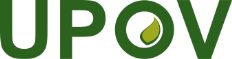 GInternationaler Verband zum Schutz von PflanzenzüchtungenTechnischer AusschussVierundfünfzigste Tagung
Genf, 29. und 30. Oktober 2018TC/54/30Original:  englischDatum:  27. August 2018